     Γειά σας παιδιά… Ελπίζω να σας άρεσαν οι προηγούμενες εργασίες μας και να διασκεδάσατε. Χάρηκα πολύ, που κάποιοι από εσάς μου στείλατε μηνύματα με τις ζωγραφιές σας. Σχεδόν είχα ξεχάσει πόσο καλοί ζωγράφοι είσαστε!!! Μπράβο σας… Όταν θελήσετε λοιπόν να μοιραστείτε και μαζί μου αυτό που φτιάξατε, μπορείτε να πείτε τους γονείς σας, να σας βοηθήσουν και να μου στείλετε μια φωτογραφία του έργου σας.      Για αυτή την εβδομάδα λοιπόν, μιας και ο καιρός μας δείχνει το ανοιξιάτικό του πρόσωπο, λέω να ασχοληθούμε με τα χρώματα! Οι γκρίζες αποχρώσεις του χειμώνα υποχωρούν και τη θέση τους παίρνουν τα ζωηρά πράσινα, τα έντονα ροζ, μωβ και κίτρινα, τα φλογερά κόκκινα, και το καθαρό γαλάζιο του ουρανού… Την άνοιξη λοιπόν, η φύση γεμίζει με χρώματα.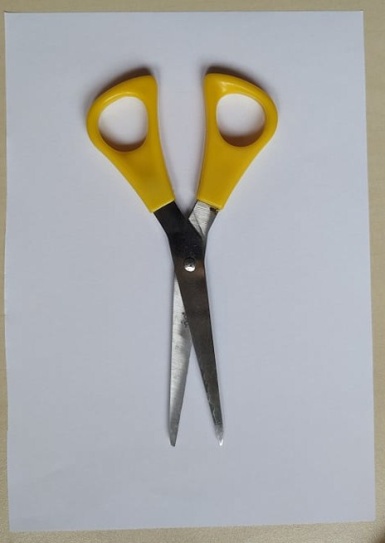 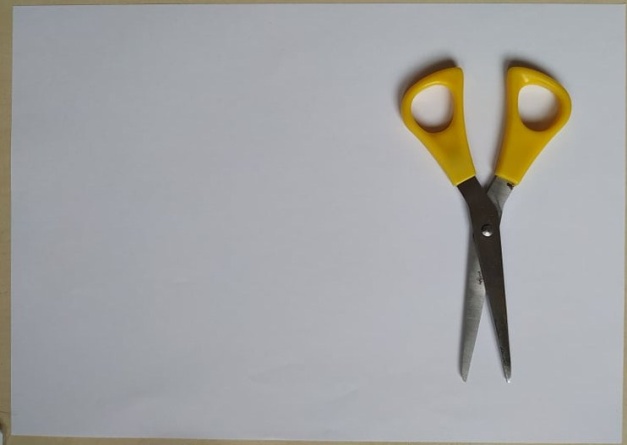 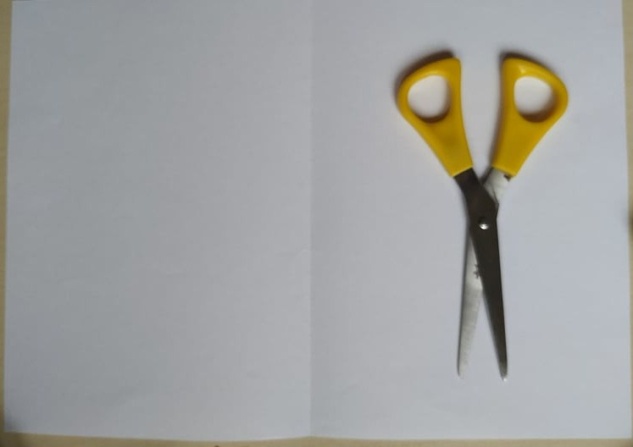 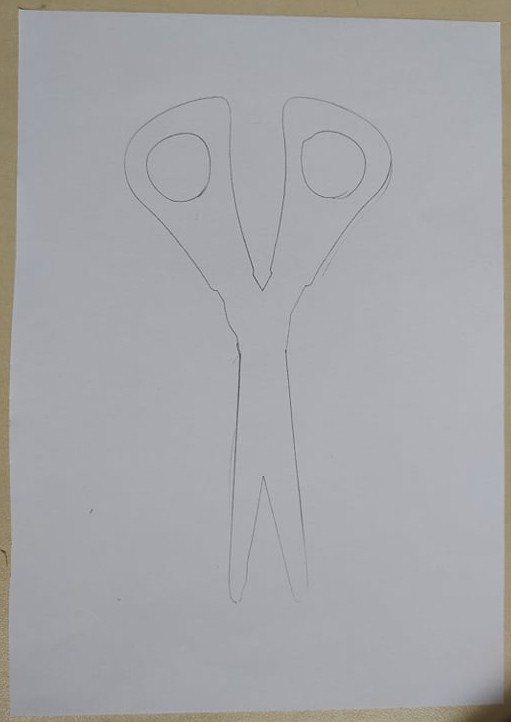 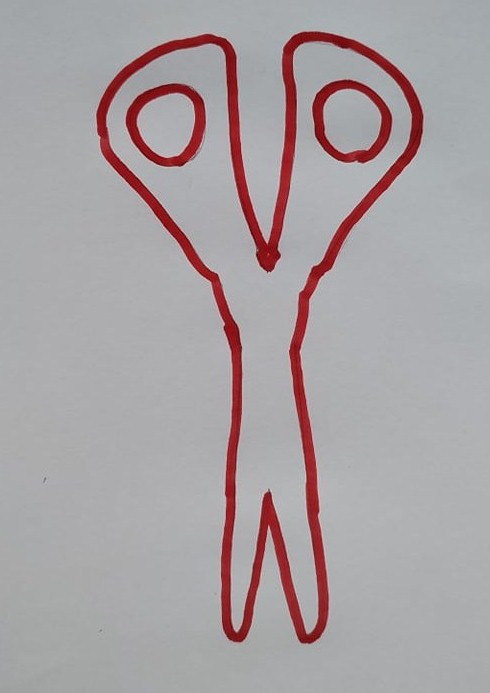 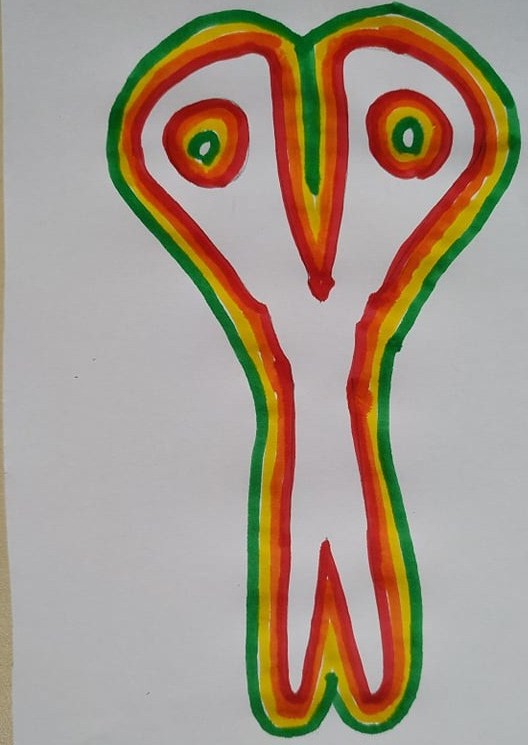 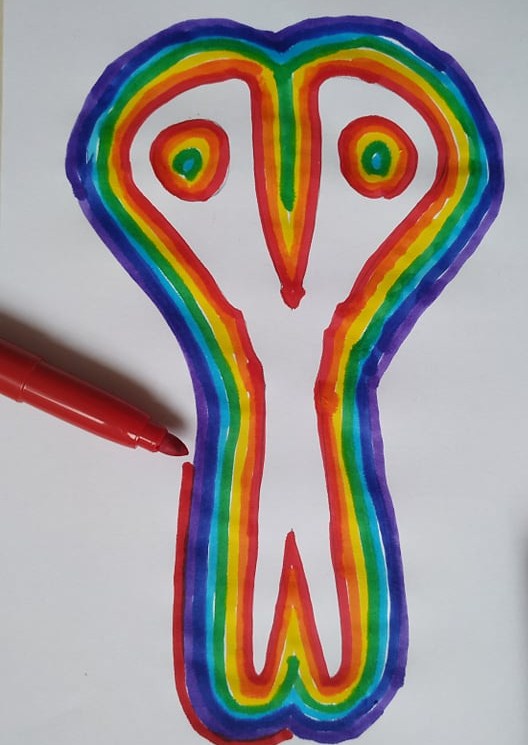 Καλή διασκέδαση και περιμένω με αγωνία να δω τα έργα σας!!! Ο κύριος των Εικαστικών,
Γιώργος Σαλπιγκίδης